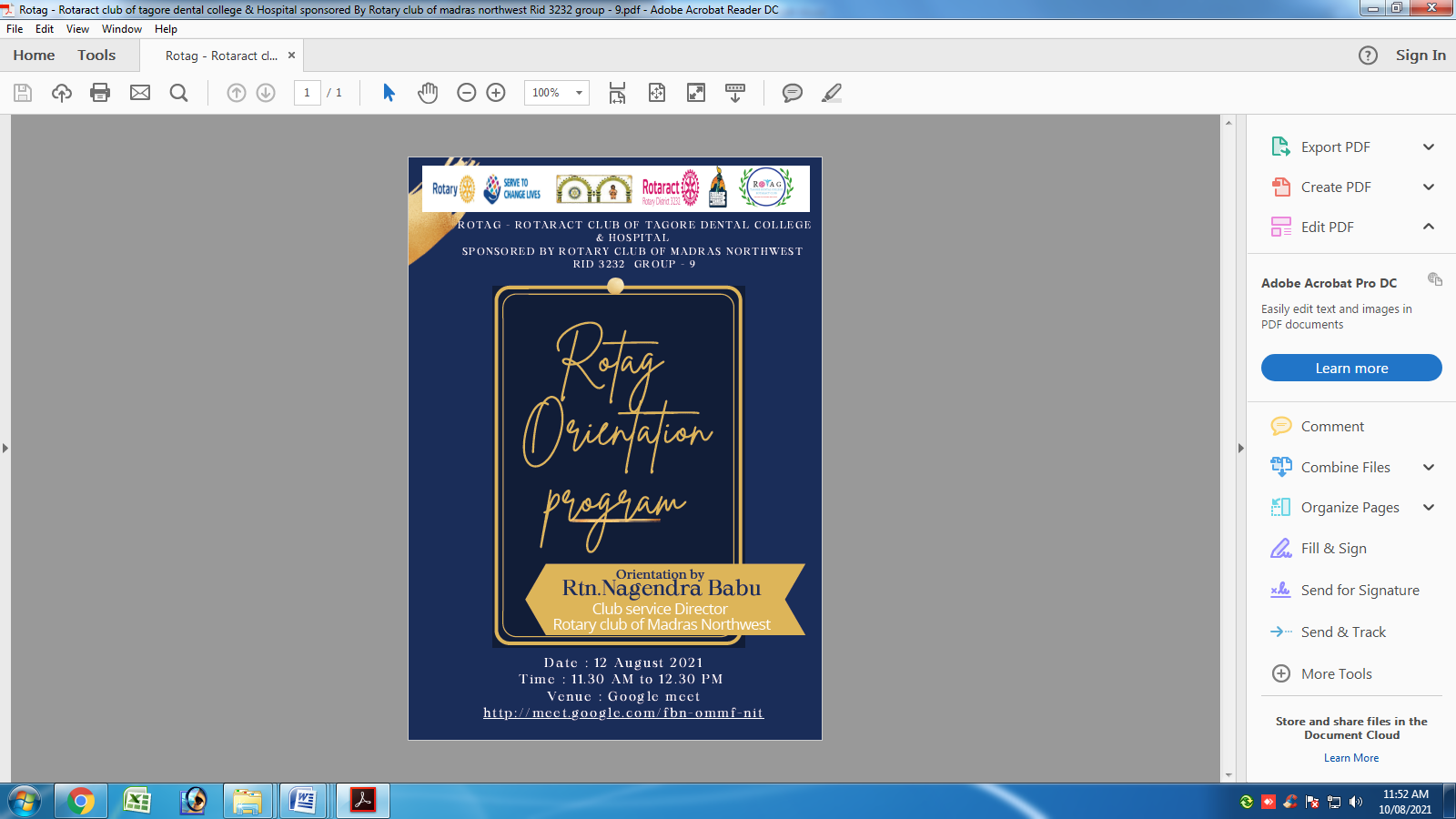 Minutes of the meeting11:30 a.m - Introduction to the event by MC11:35 a.m- Colloring of the president Rtr. Tannish Thangavel11:36 a.m -  Meeting call to order11.38 a.m - Program starts with Tamil taai vaazhthu11:43 a.m - Introduction of Principal Dr. Venkata Krishnan by MC11:45 a.m - Welcoming the gathering by Principal Dr. Venkata Krishnan11:50 a.m - Introduction of incoming president by MC11:51 a.m - Welcoming address by incoming president Rtr. Jananee Bharkavi11:53 a.m - Introduction of outgoing president by MC11:54 a.m - Introduction of the speaker Rtn. Nagendra Babu by outgoing president Dr. Tannish Thangavel11: 57 a.m - Speech by Chief Guest Rtn. Nagendra Babu12:25 p.m - Addressing the gathering by Dr. Jimson , International service advisor .12:27 p.m - Felicitation of Chief Guest Rtn. Nagendra Babu12:29p.m - Vote of thanks by vice president Rtr. Yaazhini12:30p.m - Meeting adjoined by Rtr. Tannish ThangavelIntroduction to the event by MC. Colloring of the president Rtr. Tannish Thangavel . Meeting call to order.  Program starts with Tamil taai vaazhthu. Introduction of Principal Dr. Venkata Krishnan by MC. Welcoming the gathering by Principal Dr. Venkata Krishnan. Introduction of incoming president by MC. Welcoming address by incoming president Rtr. Jananee Bharkavi.  Introduction of outgoing president by MC. Introduction of the speaker Rtn. Nagendra Babu by outgoing president Dr. Tannish Thangavel followed by Speech by Chief Guest Rtn. Nagendra Babu. Addressing the gathering by Dr. Jimson , International  service advisor. Felicitation of Chief Guest Rtn. Nagendra Babu followed by Vote of thanks by vice president Rtr. Yaazhini . Meeting adjoined by Rtr. Tannish Thangavel.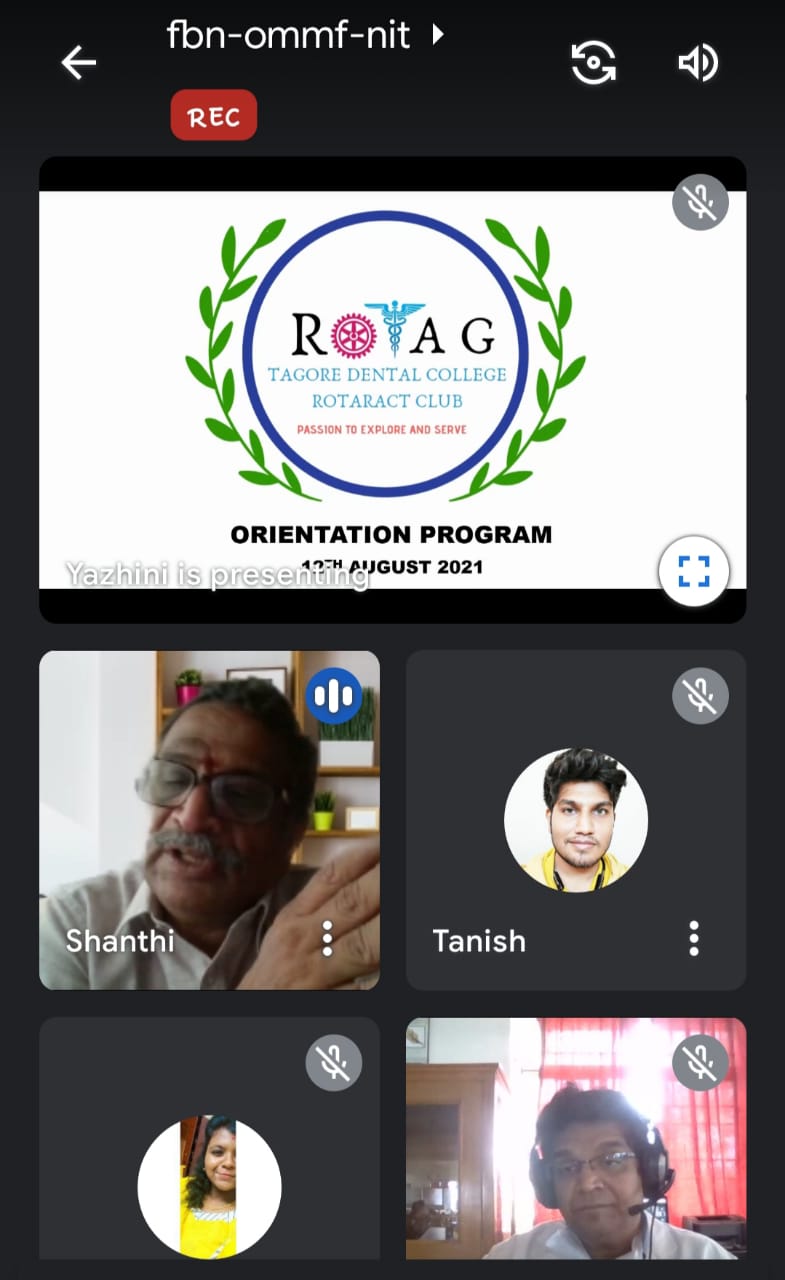 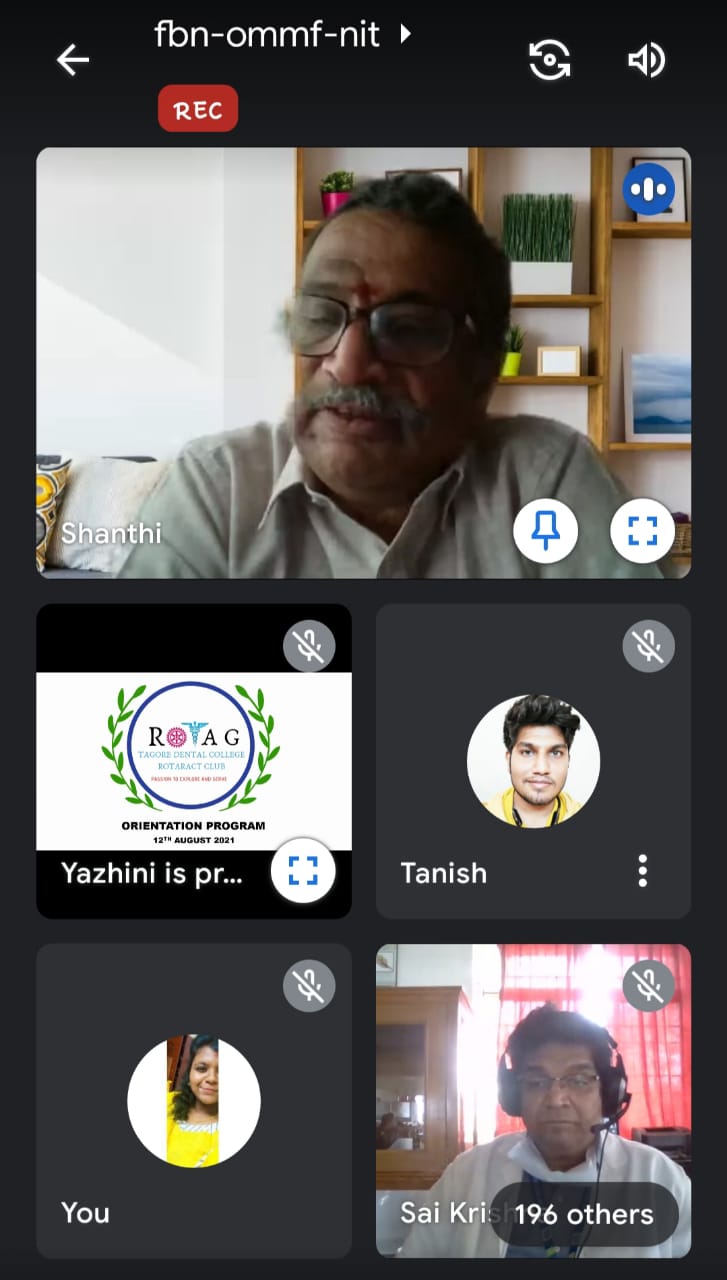 